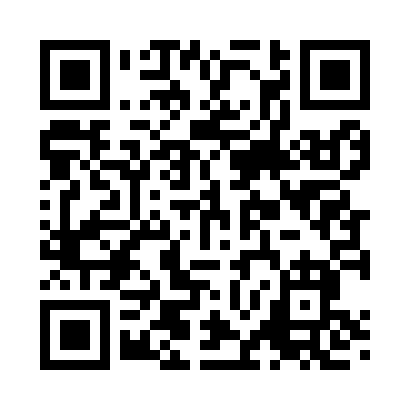 Prayer times for Cota, California, USAWed 1 May 2024 - Fri 31 May 2024High Latitude Method: Angle Based RulePrayer Calculation Method: Islamic Society of North AmericaAsar Calculation Method: ShafiPrayer times provided by https://www.salahtimes.comDateDayFajrSunriseDhuhrAsrMaghribIsha1Wed4:486:0312:504:327:378:522Thu4:476:0212:504:327:388:533Fri4:466:0112:504:327:388:544Sat4:446:0012:504:337:398:555Sun4:435:5912:494:337:408:566Mon4:425:5812:494:337:418:577Tue4:415:5812:494:337:428:588Wed4:405:5712:494:337:428:599Thu4:395:5612:494:337:439:0010Fri4:385:5512:494:337:449:0111Sat4:375:5412:494:337:459:0212Sun4:365:5312:494:337:459:0313Mon4:355:5312:494:337:469:0414Tue4:345:5212:494:337:479:0515Wed4:335:5112:494:337:489:0616Thu4:325:5112:494:337:489:0717Fri4:315:5012:494:347:499:0818Sat4:305:4912:494:347:509:0919Sun4:295:4912:494:347:509:1020Mon4:285:4812:494:347:519:1121Tue4:275:4712:504:347:529:1222Wed4:275:4712:504:347:539:1323Thu4:265:4612:504:347:539:1424Fri4:255:4612:504:347:549:1525Sat4:245:4512:504:357:559:1626Sun4:245:4512:504:357:559:1727Mon4:235:4512:504:357:569:1728Tue4:235:4412:504:357:579:1829Wed4:225:4412:504:357:579:1930Thu4:225:4312:514:357:589:2031Fri4:215:4312:514:357:589:21